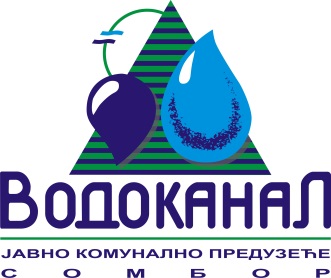 Број: 02-37/20-2015-ЈП19/9Датум: 13.07.2015.Сомбор, Белог голуба бр. 5тел: 025/464-222тел/факс: 025/464-240www.vodokanal.cо.rsе.mail: dir@vodokanal.cо.rsРег.бр.: 08046751ПИБ 100016155       На основу члана 149. став 12. Закона о јавним набавкама ЈКП „Водоканал“ Сомбор објављује следећеОБАВЕШТЕЊЕ
о поднетом захтеву за заштиту праваУ отвореном поступку јавне набавке: добра – Лежајеви, ОРН: 44440000 – лежајеви, број 02-37/20-2015-ЈП19, који спроводи ЈКП „Водоканал“ Сомбор (даље: Наручилац), о којој је позив за подношење понуда објављен на интернет страници наручиоца 27.05.2015. године и Порталу јавних набавки 27.05.2015. године, Понуђач KOMERC PROGRES d.o.o. из Инђије (даље: подносилац захтева), поднео је дана 11.07.2015. године електронском поштом што је од стране Наручиоца потврђено електронском поштом а 13.07.2015. године редовном поштом захтев за заштиту права.Закон за заштиту права поднет је након доношења Одлуке о додели Уговора. Лица за контакт: Марко Минић marko.m@vodokanal.co.rsОзрен Ковачић sekretar@vodokanal.co.rs     Обрадио:                                                                       в. д. ДиректораОзрен Ковачић                                                            Страхиња Шљукић